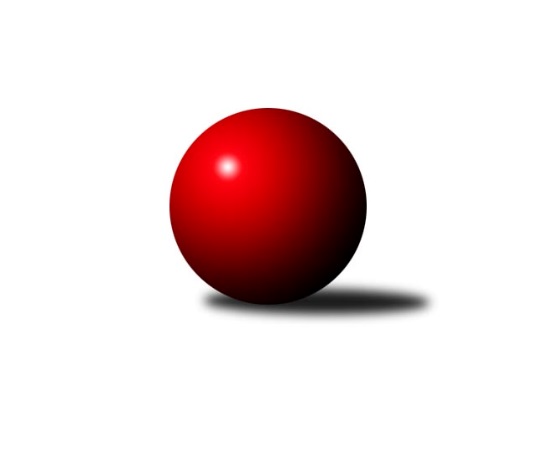 Č.18Ročník 2010/2011	7.2.2011Nejlepšího výkonu v tomto kole: 1696 dosáhlo družstvo: TJ Jiskra Rýmařov˝D˝Meziokresní přebor-Bruntál, Opava 2010/2011Výsledky 18. kolaSouhrnný přehled výsledků:TJ Jiskra Rýmařov ˝C˝	- TJ Opava ˝E˝	10:0	1677:1517		7.2.TJ Horní Benešov ˝F˝	- TJ  Krnov ˝C˝	4:6	1575:1615		7.2.KK Minerva Opava ˝C˝	- KK Jiskra Rýmařov ˝B˝	2:8	1590:1686		7.2.TJ Sokol Chvalíkovice ˝B˝	- KK PEPINO Bruntál ˝B˝	10:0	1619:1455		7.2.TJ Kovohutě Břidličná ˝D˝	- TJ Kovohutě Břidličná ˝C˝	4:6	1638:1615		7.2.TJ Jiskra Rýmařov˝D˝	- TJ Opava ˝D˝	6:4	1696:1666		7.2.RSKK Raciborz	- TJ Horní Benešov ˝D˝	8:2	1595:1557		7.2.Tabulka družstev:	1.	TJ Jiskra Rýmařov ˝C˝	18	15	0	3	138 : 42 	 	 1591	30	2.	TJ Kovohutě Břidličná ˝D˝	18	14	0	4	115 : 65 	 	 1596	28	3.	KK Jiskra Rýmařov ˝B˝	18	13	0	5	120 : 60 	 	 1607	26	4.	TJ Sokol Chvalíkovice ˝B˝	18	13	0	5	112 : 68 	 	 1574	26	5.	RSKK Raciborz	18	10	1	7	104 : 76 	 	 1563	21	6.	TJ Jiskra Rýmařov˝D˝	18	10	1	7	95 : 85 	 	 1574	21	7.	TJ Horní Benešov ˝D˝	18	10	0	8	101 : 79 	 	 1609	20	8.	TJ  Krnov ˝C˝	18	10	0	8	100 : 80 	 	 1573	20	9.	TJ Kovohutě Břidličná ˝C˝	18	9	0	9	82 : 98 	 	 1567	18	10.	TJ Opava ˝D˝	18	7	0	11	69 : 111 	 	 1556	14	11.	TJ Opava ˝E˝	18	6	0	12	67 : 113 	 	 1507	12	12.	KK Minerva Opava ˝C˝	18	4	0	14	60 : 120 	 	 1529	8	13.	TJ Horní Benešov ˝F˝	18	2	0	16	49 : 131 	 	 1382	4	14.	KK PEPINO Bruntál ˝B˝	18	2	0	16	48 : 132 	 	 1484	4Podrobné výsledky kola:	 TJ Jiskra Rýmařov ˝C˝	1677	10:0	1517	TJ Opava ˝E˝	Miroslava Paulerová	 	 226 	 190 		416 	 2:0 	 409 	 	212 	 197		Josef Klapetek	Petr Chlachula	 	 185 	 240 		425 	 2:0 	 344 	 	175 	 169		Vilibald Marker	Romana Valová	 	 224 	 215 		439 	 2:0 	 381 	 	181 	 200		Vladislav Kobelár	Josef Matušek	 	 202 	 195 		397 	 2:0 	 383 	 	178 	 205		Karel Michalkarozhodčí: Nejlepší výkon utkání: 439 - Romana Valová	 TJ Horní Benešov ˝F˝	1575	4:6	1615	TJ  Krnov ˝C˝	Michal Krejčiřík	 	 388 	 0 		388 	 0:2 	 445 	 	445 	 0		Jaromír Čech	Jiří Spevák	 	 418 	 0 		418 	 2:0 	 381 	 	381 	 0		Jiří Chylík	Vladislav Vavrák	 	 381 	 0 		381 	 0:2 	 402 	 	402 	 0		Jaroslav Lakomý	Jaromír  Hendrych ml.	 	 388 	 0 		388 	 2:0 	 387 	 	387 	 0		Petr Daranskýrozhodčí: Nejlepší výkon utkání: 445 - Jaromír Čech	 KK Minerva Opava ˝C˝	1590	2:8	1686	KK Jiskra Rýmařov ˝B˝	Stanislav Troják	 	 197 	 185 		382 	 0:2 	 427 	 	218 	 209		Michal Ihnát	Hana Heiserová	 	 206 	 223 		429 	 2:0 	 413 	 	202 	 211		Martin Mikeska	Jan Strnadel	 	 195 	 193 		388 	 0:2 	 421 	 	196 	 225		Jaroslav Horáček	David Stromský	 	 188 	 203 		391 	 0:2 	 425 	 	216 	 209		Josef Mikeskarozhodčí: Nejlepší výkon utkání: 429 - Hana Heiserová	 TJ Sokol Chvalíkovice ˝B˝	1619	10:0	1455	KK PEPINO Bruntál ˝B˝	Vojtěch Orlík	 	 196 	 198 		394 	 2:0 	 341 	 	167 	 174		Milan Volf	Antonín Hendrych	 	 195 	 202 		397 	 2:0 	 372 	 	191 	 181		Olga Kiziridisová	Vladimír Kostka	 	 213 	 218 		431 	 2:0 	 381 	 	198 	 183		Přemysl Janalík	Dalibor Krejčiřík	 	 205 	 192 		397 	 2:0 	 361 	 	174 	 187		Jan Mlčákrozhodčí: Nejlepší výkon utkání: 431 - Vladimír Kostka	 TJ Kovohutě Břidličná ˝D˝	1638	4:6	1615	TJ Kovohutě Břidličná ˝C˝	František Pončík	 	 199 	 205 		404 	 0:2 	 406 	 	186 	 220		Anna Dosedělová	Pavel Vládek	 	 195 	 193 		388 	 0:2 	 391 	 	186 	 205		Pavel Veselka	Ota Pidima	 	 215 	 197 		412 	 0:2 	 422 	 	226 	 196		Lubomír Khýr	Ivo Mrhal st.	 	 214 	 220 		434 	 2:0 	 396 	 	205 	 191		František Habrmanrozhodčí: Nejlepší výkon utkání: 434 - Ivo Mrhal st.	 TJ Jiskra Rýmařov˝D˝	1696	6:4	1666	TJ Opava ˝D˝	Pavel Přikryl	 	 193 	 204 		397 	 0:2 	 408 	 	198 	 210		Miroslava Hendrychová	Miroslav Langer	 	 218 	 239 		457 	 2:0 	 392 	 	196 	 196		Pavla Hendrychová	Petr Domčík	 	 226 	 190 		416 	 0:2 	 457 	 	225 	 232		Jaromír Hendrych	Zdenek Hudec	 	 215 	 211 		426 	 2:0 	 409 	 	209 	 200		Petr Hendrychrozhodčí: Nejlepšího výkonu v tomto utkání: 457 kuželek dosáhli: Miroslav Langer, Jaromír Hendrych	 RSKK Raciborz	1595	8:2	1557	TJ Horní Benešov ˝D˝	Marek Prusicki	 	 191 	 213 		404 	 2:0 	 371 	 	186 	 185		Dominik Tesař	Cezary Koczorski	 	 182 	 203 		385 	 2:0 	 376 	 	181 	 195		Miloslav  Petrů	Maciej Basista	 	 212 	 220 		432 	 2:0 	 422 	 	202 	 220		Petr Kozák	Dariusz Jaszewski	 	 180 	 194 		374 	 0:2 	 388 	 	183 	 205		Zdeněk Janákrozhodčí: Nejlepší výkon utkání: 432 - Maciej BasistaPořadí jednotlivců:	jméno hráče	družstvo	celkem	plné	dorážka	chyby	poměr kuž.	Maximum	1.	Petr Kozák 	TJ Horní Benešov ˝D˝	424.58	291.7	132.8	5.0	9/9	(450)	2.	Roman Beinhauer 	TJ Sokol Chvalíkovice ˝B˝	423.42	289.1	134.3	3.4	6/9	(457)	3.	Mariusz Gierczak 	RSKK Raciborz	417.64	283.6	134.1	6.2	6/7	(442)	4.	Maciej Basista 	RSKK Raciborz	414.29	286.9	127.4	4.6	7/7	(464)	5.	Miroslava Paulerová 	TJ Jiskra Rýmařov ˝C˝	410.05	286.7	123.4	5.8	6/8	(465)	6.	Jaromír Čech 	TJ  Krnov ˝C˝	408.87	280.8	128.1	7.1	8/8	(445)	7.	Romana Valová 	TJ Jiskra Rýmařov ˝C˝	408.86	282.3	126.5	6.3	7/8	(444)	8.	Martin Mikeska 	KK Jiskra Rýmařov ˝B˝	408.21	282.6	125.6	5.7	8/8	(478)	9.	Zdeněk Janák 	TJ Horní Benešov ˝D˝	407.58	286.4	121.1	9.7	8/9	(467)	10.	Josef Václavík 	TJ Kovohutě Břidličná ˝D˝	406.99	280.0	127.0	5.6	6/6	(432)	11.	Josef Mikeska 	KK Jiskra Rýmařov ˝B˝	406.09	288.1	118.0	7.8	6/8	(450)	12.	Pavel Přikryl 	TJ Jiskra Rýmařov˝D˝	404.17	286.4	117.8	7.8	6/6	(461)	13.	Ota Pidima 	TJ Kovohutě Břidličná ˝D˝	403.46	278.5	124.9	8.2	5/6	(442)	14.	Josef Matušek 	TJ Jiskra Rýmařov˝D˝	403.19	282.8	120.4	7.2	6/6	(448)	15.	František Habrman 	TJ Kovohutě Břidličná ˝C˝	403.11	278.8	124.3	5.2	7/7	(447)	16.	Jaroslav Horáček 	KK Jiskra Rýmařov ˝B˝	402.95	278.5	124.5	6.1	8/8	(447)	17.	Petr Domčík 	TJ Jiskra Rýmařov˝D˝	402.48	280.6	121.9	8.9	5/6	(447)	18.	Pavel Vládek 	TJ Kovohutě Břidličná ˝D˝	402.03	278.4	123.6	7.6	6/6	(451)	19.	Pavel Veselka 	TJ Kovohutě Břidličná ˝C˝	401.60	277.0	124.6	7.2	6/7	(437)	20.	Dalibor Krejčiřík 	TJ Sokol Chvalíkovice ˝B˝	401.10	280.8	120.3	6.7	6/9	(427)	21.	Vladimír Kostka 	TJ Sokol Chvalíkovice ˝B˝	400.94	275.5	125.4	5.9	9/9	(437)	22.	Jaroslav Zelinka 	TJ Kovohutě Břidličná ˝C˝	400.46	277.5	123.0	8.4	7/7	(434)	23.	Josef Klapetek 	TJ Opava ˝E˝	400.15	279.1	121.1	7.9	7/8	(449)	24.	Ivo Mrhal  st.	TJ Kovohutě Břidličná ˝D˝	400.12	279.2	120.9	8.4	6/6	(434)	25.	Miroslava Hendrychová 	TJ Opava ˝D˝	398.77	281.3	117.5	6.7	6/6	(427)	26.	David Láčík 	TJ Horní Benešov ˝D˝	398.62	275.4	123.2	6.7	7/9	(446)	27.	Petr Chlachula 	TJ Jiskra Rýmařov ˝C˝	396.00	280.2	115.8	7.8	7/8	(493)	28.	Michal Ihnát 	KK Jiskra Rýmařov ˝B˝	395.88	272.6	123.3	7.7	6/8	(440)	29.	Marek Hampl 	TJ Jiskra Rýmařov ˝C˝	395.61	267.8	127.9	6.2	7/8	(423)	30.	Miloslav  Petrů 	TJ Horní Benešov ˝D˝	393.81	275.1	118.7	6.3	9/9	(430)	31.	Jaroslav Lakomý 	TJ  Krnov ˝C˝	392.99	275.0	118.0	8.5	8/8	(432)	32.	Jaromír Hendrych 	TJ Opava ˝D˝	391.61	278.0	113.6	9.4	6/6	(457)	33.	Antonín Hendrych 	TJ Sokol Chvalíkovice ˝B˝	391.28	275.6	115.7	6.8	8/9	(428)	34.	Martin Chalupa 	KK Minerva Opava ˝C˝	391.15	279.6	111.6	9.4	6/7	(414)	35.	Jan Strnadel 	KK Minerva Opava ˝C˝	390.98	273.2	117.8	9.0	6/7	(455)	36.	Pavel Jašek 	TJ Opava ˝D˝	390.19	275.8	114.4	11.0	6/6	(431)	37.	Petr Daranský 	TJ  Krnov ˝C˝	389.97	274.9	115.1	10.0	8/8	(445)	38.	Cezary Koczorski 	RSKK Raciborz	386.76	275.9	110.8	8.6	6/7	(429)	39.	Zdenek Hudec 	KK PEPINO Bruntál ˝B˝	384.48	272.6	111.8	9.0	7/8	(426)	40.	Miroslav Petřek  st.	TJ Horní Benešov ˝F˝	384.07	266.7	117.4	8.0	6/8	(447)	41.	Jiří Chylík 	TJ  Krnov ˝C˝	383.98	273.7	110.3	10.3	8/8	(452)	42.	Miroslav Langer 	TJ Jiskra Rýmařov˝D˝	383.83	271.2	112.6	9.8	6/6	(457)	43.	Olga Kiziridisová 	KK PEPINO Bruntál ˝B˝	383.56	273.8	109.8	9.3	8/8	(412)	44.	Anna Dosedělová 	TJ Kovohutě Břidličná ˝C˝	383.15	278.1	105.0	10.9	7/7	(419)	45.	Lubomír Bičík 	KK Minerva Opava ˝C˝	380.90	264.8	116.1	10.1	6/7	(430)	46.	Karel Michalka 	TJ Opava ˝E˝	380.82	259.9	120.9	7.2	7/8	(424)	47.	Vladislav Kobelár 	TJ Opava ˝E˝	379.65	266.6	113.1	9.3	8/8	(435)	48.	Marek Prusicki 	RSKK Raciborz	378.36	271.7	106.7	11.0	6/7	(421)	49.	Pavla Hendrychová 	TJ Opava ˝D˝	375.78	262.0	113.7	8.0	6/6	(420)	50.	Hana Heiserová 	KK Minerva Opava ˝C˝	372.47	265.6	106.9	10.5	6/7	(429)	51.	Jan Mlčák 	KK PEPINO Bruntál ˝B˝	367.85	266.1	101.7	10.8	6/8	(414)	52.	Vojtěch Orlík 	TJ Sokol Chvalíkovice ˝B˝	366.75	255.8	110.9	10.5	6/9	(401)	53.	Milan Volf 	KK PEPINO Bruntál ˝B˝	358.76	255.8	103.0	11.0	6/8	(380)	54.	Vilibald Marker 	TJ Opava ˝E˝	353.89	263.0	90.9	13.4	7/8	(384)	55.	Kamil Zákoutský 	TJ Horní Benešov ˝F˝	335.79	251.0	84.8	15.1	7/8	(366)		Milan Franer 	TJ Opava ˝E˝	420.60	291.0	129.6	4.4	1/8	(428)		Petr Hendrych 	TJ Opava ˝D˝	409.00	293.0	116.0	9.0	1/6	(409)		Věra Tomanová 	KK Jiskra Rýmařov ˝B˝	406.00	274.3	131.8	6.0	2/8	(435)		Lukasz Pawelek 	RSKK Raciborz	406.00	290.0	116.0	10.0	1/7	(406)		Štěpán Charník 	KK Jiskra Rýmařov ˝B˝	400.64	278.6	122.0	8.7	5/8	(456)		Jaromír  Hendrych ml. 	TJ Horní Benešov ˝F˝	392.75	279.0	113.8	20.0	4/8	(424)		Dominik Tesař 	TJ Horní Benešov ˝D˝	388.50	270.9	117.6	7.3	4/9	(409)		Jiří Polášek 	TJ Jiskra Rýmařov ˝C˝	388.40	270.7	117.7	8.3	5/8	(422)		Marta Andrejčáková 	KK Minerva Opava ˝C˝	388.31	274.6	113.7	7.2	4/7	(427)		Jiří Holáň 	KK Minerva Opava ˝C˝	387.00	272.0	115.0	8.0	1/7	(387)		David Stromský 	KK Minerva Opava ˝C˝	384.00	268.8	115.3	7.5	2/7	(409)		Vladimír Klein 	TJ Opava ˝E˝	383.67	264.0	119.7	7.7	1/8	(393)		Sabina Trulejová 	TJ Sokol Chvalíkovice ˝B˝	382.50	271.1	111.4	8.5	2/9	(401)		Michal Krejčiřík 	TJ Horní Benešov ˝F˝	381.88	272.7	109.2	12.0	4/8	(409)		Přemysl Janalík 	KK PEPINO Bruntál ˝B˝	381.00	262.0	119.0	12.0	1/8	(381)		Dariusz Jaszewski 	RSKK Raciborz	378.71	267.5	111.2	7.9	4/7	(394)		Richard Janalík 	KK PEPINO Bruntál ˝B˝	372.71	264.2	108.5	9.5	3/8	(387)		Milan Milián 	KK PEPINO Bruntál ˝B˝	368.40	260.1	108.4	10.7	4/8	(408)		Miroslav Nosek 	TJ Sokol Chvalíkovice ˝B˝	368.00	266.0	102.0	10.5	2/9	(373)		Lubomír Khýr 	TJ Kovohutě Břidličná ˝C˝	367.75	259.8	108.0	11.7	4/7	(422)		Nikolas Košík 	TJ Horní Benešov ˝F˝	367.00	263.0	104.0	15.0	1/8	(367)		Zbyněk Tesař 	TJ Horní Benešov ˝D˝	366.00	259.8	106.2	10.3	3/9	(385)		Jiří Spevák 	TJ Horní Benešov ˝F˝	363.53	256.7	106.9	11.7	3/8	(418)		Roman Skácel 	TJ Horní Benešov ˝D˝	361.00	257.0	104.0	12.0	1/9	(361)		Patricie Šrámková 	TJ Horní Benešov ˝F˝	360.50	269.5	91.0	13.8	4/8	(367)		Beáta Jašková 	TJ Opava ˝D˝	360.00	257.0	103.0	9.0	1/6	(360)		Jiří Novák 	TJ Opava ˝E˝	354.85	259.6	95.3	16.5	5/8	(384)		Vladislava Kubáčová 	KK PEPINO Bruntál ˝B˝	353.20	257.0	96.2	11.2	5/8	(381)		Stanislav Troják 	KK Minerva Opava ˝C˝	346.69	256.5	90.2	15.9	4/7	(401)		František Pončík 	TJ Kovohutě Břidličná ˝D˝	345.89	244.8	101.1	14.0	3/6	(416)		Jaromír Návrat 	TJ Jiskra Rýmařov˝D˝	341.50	246.5	95.0	14.4	3/6	(407)		Stanislav Horák 	TJ Jiskra Rýmařov ˝C˝	339.00	242.0	97.0	10.0	1/8	(339)		Vladislav Vavrák 	TJ Horní Benešov ˝F˝	339.00	246.1	92.9	14.8	4/8	(392)		Vlastimil Trulej 	TJ Sokol Chvalíkovice ˝B˝	338.50	246.5	92.0	11.5	2/9	(352)		Michal Vavrák 	TJ Horní Benešov ˝F˝	333.17	244.7	88.5	18.3	3/8	(398)		Josef Příhoda 	KK PEPINO Bruntál ˝B˝	331.33	248.0	83.3	15.3	1/8	(340)		Jitka Kovalová 	TJ  Krnov ˝C˝	330.00	245.7	84.3	18.3	1/8	(336)		Daniel Košík 	TJ Horní Benešov ˝F˝	324.50	244.2	80.3	16.3	3/8	(332)		Vítězslav Kadlec 	TJ  Krnov ˝C˝	308.00	239.0	69.0	22.0	1/8	(308)		Magdalena Soroka 	RSKK Raciborz	304.44	221.3	83.1	18.2	3/7	(357)Sportovně technické informace:Starty náhradníků:registrační číslo	jméno a příjmení 	datum startu 	družstvo	číslo startu
Hráči dopsaní na soupisku:registrační číslo	jméno a příjmení 	datum startu 	družstvo	Program dalšího kola:19. kolo14.2.2011	po	16:30	KK PEPINO Bruntál ˝B˝ - TJ Kovohutě Břidličná ˝D˝	14.2.2011	po	16:30	TJ Opava ˝D˝ - TJ Horní Benešov ˝D˝	14.2.2011	po	17:00	TJ Kovohutě Břidličná ˝C˝ - TJ Jiskra Rýmařov ˝C˝	14.2.2011	po	17:00	KK Jiskra Rýmařov ˝B˝ - TJ Sokol Chvalíkovice ˝B˝	14.2.2011	po	17:00	TJ  Krnov ˝C˝ - KK Minerva Opava ˝C˝	14.2.2011	po	18:00	TJ Horní Benešov ˝F˝ - RSKK Raciborz	14.2.2011	po	18:00	TJ Opava ˝E˝ - TJ Jiskra Rýmařov˝D˝	Nejlepší šestka kola - absolutněNejlepší šestka kola - absolutněNejlepší šestka kola - absolutněNejlepší šestka kola - absolutněNejlepší šestka kola - dle průměru kuželenNejlepší šestka kola - dle průměru kuželenNejlepší šestka kola - dle průměru kuželenNejlepší šestka kola - dle průměru kuželenNejlepší šestka kola - dle průměru kuželenPočetJménoNázev týmuVýkonPočetJménoNázev týmuPrůměr (%)Výkon2xJaromír HendrychTJ Opava D45711xMaciej BasistaRaciborz112.364322xMiroslav LangerRýmařovD4575xJaromír ČechKrnov C112.124452xJaromír ČechKrnov C4451xJaromír HendrychTJ Opava D111.134578xRomana ValováRýmařov C4391xMiroslav LangerRýmařovD111.134572xIvo Mrhal st.Břidličná D4344xVladimír KostkaChvalíkov. B110.764316xMaciej BasistaRaciborz4323xIvo Mrhal st.Břidličná D110.2434